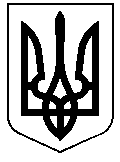 РЕШЕТИЛІВСЬКА МІСЬКА РАДАПОЛТАВСЬКОЇ ОБЛАСТІВИКОНАВЧИЙ КОМІТЕТРІШЕННЯ12 березня 2021 року                                                                             № 59Про здійснення правочинівстосовно нерухомого майна,право власності на яке, або правокористування яким мають дітиКеруючись ст. 177 Сімейного Кодексу України,ст.ст. 32, 362 Цивільного Кодексу України, Законом України „Про місцеве самоврядування в Україні”, ст.ст. 17,18 Закону України „Про охорону дитинства”, ст. 12 Закону України „Про основи соціального захисту бездомних громадян і безпритульних дітей”, ст.11 Закону України „Про забезпечення організаційно-правових умов соціального захисту дітей-сиріт та дітей, позбавлених батьківського піклування”, п. 66 постанови Кабінету Міністірів України від 24.09.08 № 866 „Питання діяльності органів опіки та піклування, пов’язаної із захистом прав дитини”, враховуючи рішення  комісії з питань захисту прав  дитини  від  03.03.2021, розглянувши заяви батьків малолітніх та неповнолітніх дітей і відповідні матеріали про надання дозволу та згоди на здійснення правочинів стосовно нерухомого майна, право власності на яке, або право користування яким мають діти, виконавчий комітет Решетилівської міської радВИРІШИВ:1. Надати дозвіл громадянці Кисельман Галині Іванівні на укладення  договору дарування ½ частини житлового будинку з господарськими будівлями і спорудами, що належить їй на праві приватної спільної часткової власності та земельної ділянки площею 0,1270 га, кадастровий номер **************, призначення: для будівництва і обслуговування житлового будинку, господарських будівель і споруд, що належить їй на праві приватної власності, розташованих за адресою: Полтавська область, місто *******, вулиця *******, *,  її  доньці М’якоті Вікторії Олександрівні, де зареєстровані та проживають діти: М’якота Анастасія Андріївна, ******** року народження, Іващенко Олена Валеріївна, ******** року народження.2. Надати дозвіл громадянці Мироненко Ганні Іванівні на укладення  договору дарування ½ частини житлового будинку з господарськими будівлями і спорудами, що належить їй на праві приватної спільної часткової власності та  знаходиться за адресою: Полтавська область, Полтавський район, село ******, провулок ******, *,  її  братові Харченку Івану Івановичу, де  зареєстровані та проживають діти: Музика Ілля Анатолійович, ****** року народження, Музика Данііл Анатолійович, ********** року народження.3. Надати дозвіл Вавін Ірині Василівні на укладення від імені її малолітнього сина Зінченка Тимура Сергійовича, ******* року народження, договору оренди земельних ділянок: площею 2,000 га, кадастровий номер ******** та площею 5, 2058 га, кадастровий номер ***********,  що розташовані на території ****************, які належать йому на праві приватної  власності, на підписання договорів і отримання орендної плати від імені її малолітнього сина.Секретар міської ради                                                                     Т.А. Малиш